Індивідуальна науково-методична робота — усвідомлена, цілеспрямована, наполеглива та безперервна праця педагогів щодо вдосконалення їхньої теоретичної і практичної підготовки, необхідної для практичної діяльності.Науково-методична проблема — питання чи комплекс питань, які об'єктивно виникають в організації навчально-виховного процесу і розв'язок яких передбачає суттєвий практичний і теоретичний інтерес.Працюючи над індивідуальною науково-методичною проблемою, педагог поглиблено і цілеспрямовано аналізує всі джерела науково-методичної інформації, особливо отриманої в ході курсової перепідготовки, участі в роботі семінарів, у процесі консультацій, шляхом читання психолого-педагогічної літератури з проблеми, ознайомлення з ППД. При цьому педагог набуває навичок аналізу змісту публікацій та педагогічної практики, навчається прийомів науково-дослідної діяльності, вчиться оформляти і подавати результати індивідуальної роботи над проблемою.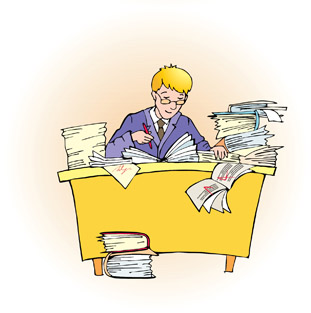 Алгоритм роботи педагога над індивідуальною науково-методичною проблемою може бути наступним:1.  Вибір теми (проблеми) індивідуальної науково-методичної роботи:•   ознайомлення з літературою;• ознайомлення з нормативними документами;•   вивчення ППД з проблеми дослідження.2.  Детальне ознайомлення з проблемою за допомогою літературних джерел:•    складання картотеки літературних джерел;•   виписки з літературних джерел.3.  Уточнення теми і розробка попереднього варіанта плану індивідуальної науково-методичної роботи:•   обґрунтування вибору теми;•   її актуальність і новизна;• відбір адекватних методів та засобів пошукової діяльності;•   формулювання мети та завдань роботи;•   розробка календарного плану індивідуальної роботи.4.   Формулювання припущень, відбір та розробка моделей, інноваційних технологій педагогічної діяльності.5. Впровадження інновацій у практику своєї педагогічної діяльності.6.  Аналіз та оцінювання результатів роботи над індивідуальною науково-методичною темою (проблемою), формулювання висновків та пропозицій.7.  Літературне оформлення роботи, звіт перед колегами про отримані результати.Роботу над індивідуальною науково-методичною темою (проблемою) доцільно розподілити принаймні на два етапи.На першому етапі вчитель має всебічно ознайомитися з висвітленням обраної ним теми (проблеми) в науці, зіставити особистий досвід із досвідом колег чи з висвітленням його у літературі.На основі аналізу різних поглядів на розв'язання конкретної проблеми педагог визначає особисту позицію, а зіставлення свого досвіду викладання з накопиченими в науково-педагогічній і методичній літературі ідеями, методами та прийомами дасть змогу визначити, що він уже знає і може робити з цією проблемою, що принципово нове міститься в його досвіді роботи, у чому він може піти далі від зафіксованого у книгах і статтях і, нарешті, що він не освоїв під час своєї практичної роботи.Другий етап — конструювання нового досвіду на основі кращих досягнень науки і практики викладання, а також перевірка його ефективності, аналіз отриманих результатів.Показники результативності роботи педагога1. Розвиток навичок навчально-пошукової діяльності:•   забезпечення науковості методичної роботи;•   вдосконалення наукової організації праці;•   використання довідкової, енциклопедичної літератури, науково-інформаційних джерел;•   розроблення програми діяльності, мети та завдань науково-методичної роботи.2. Інформаційні підходи до практичної індивідуальної діяльності:• здійснення пошукової роботи щодо удосконалення змісту, методів роботи;•    вироблення вмінь аналізувати, осмислювати чужий та особистий досвід;• нестандартне, оригінальне вирішення завдань.3.  Організація роботи над обраною науково-методичною темою:• розроблення теми, її апробація та впровадження;•   прогнозування можливих результатів;• оновлення змісту, форм та методів навчально-виховної діяльності;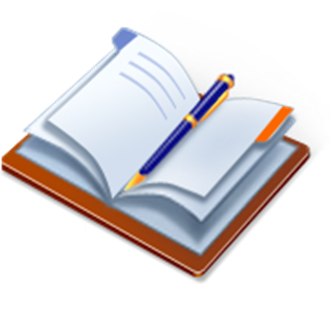 •   діагностика й аналіз отриманих результатів;•   пропагування та поширення ППД;• видавнича діяльність. 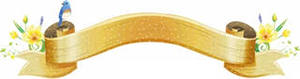 Науково-методична проблема Сватівського районного молодіжного центру на 2014-2019 р.р.:«Формування ціннісних орієнтацій підростаючого покоління засобами позашкільної освіти»Сватівський районний молодіжний центр«СЛОБОЖАНСЬКА ДУХОВНА КРИНИЦЯ ім. М.ЩЕПЕНКА» Робота над  індивідуальною науково-методичною темоюМетодичні рекомендації на допомогу керівнику гуртка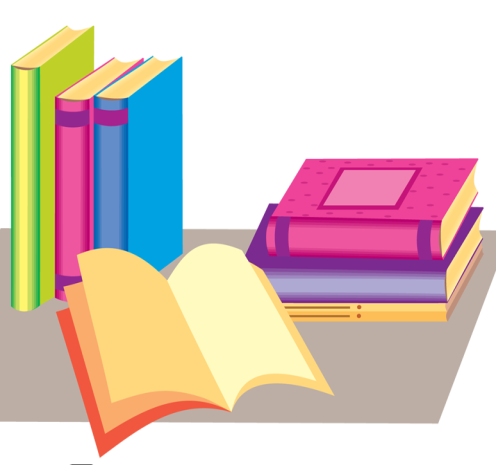 Підготувала               методист РМЦ Андрєєва Ю.М.СВАТОВЕ2014